22 MARCA ŚWIATOWY DZIEŃ WODY W SZKOLE PODSTAWOWEJ NR 88 W KRAKOWIE 
Z POLSKĄ AKCJĄ HUMANITARNĄ
     Na  zajęciach wysyłkowych wychowania fizycznego z 5a i 6c przedstawiono cześć materiałów dotyczących wody: 
- mapa - zróbmy szum wokół wody:
https://view.genial.ly/604cdd6c40d6e20d26a5b3f2/interactive-content-dzien-wody-klasy-4-6?fbclid=IwAR2isOLuHPS1v6WH0FwddOkb_zMjeGXL7Gp_6Oi0mEkkyzZdpEhw4o54c54
- materiał filmowy  - jak istotna jest woda dla naszego organizmu.:
https://www.youtube.com/watch?v=QYuM7Y8u-ms
Uczniowie poproszeni zostali o wykonanie poniższego quizu:
https://wordwall.net/pl/resource/1676687/oszcz%C4%99dzamy-wod%C4%99
oraz wypisanie wszystkich sportów wodnych jakie znają ( nauczyciel podał uczniom kilka przykładowych sportów wodnych).



    W klasach 7 cały dział chemii w marcu jest poświęcony wodzie. Uczniowie rozmawiali na lekcjach o właściwościach i roli wody w przyrodzie, poznali jakie mogą być źródła zanieczyszczeń wód; woda może być również rozpuszczalnikiem wielu substancji oraz od czego zależy szybkość rozpuszczania substancji w wodzie. Oglądnęli krótkie filmy 
z doświadczeniami na których mogli obserwować szybkość rozpuszczania substancji 
w wodzie, poznać wielkość cząsteczek roztworu właściwego, koloidu i zawiesiny.

     W temacie wody na muzyce -  klasy 4b, 5b rozmawiały o tym jak ważna jest woda 
i szanowanie jej, słuchali utworów o tematyce wodnej. Podsumowując wyszło nam: szanujmy wodę by nie była obecna tylko jako wspomnienie w pięknych utworach muzycznych. Natomiast w lekcji wysyłkowej u klas 7b i 5c zamieściłam również utwory o tej tematyce z komentarzem o tym jak istotna to sprawa - szanowanie wody.

Klasa 4b na przyrodzie 24 marca z okazji Światowego Dnia Wody zapoznała się z animacją edukacyjną PAH "Oszczędzanie wody to za mało" https://www.youtube.com/watch?v=_yxt_rK0tOc Uczniowie następnie rozwiązali sudoku
https://view.genial.ly/60566451da4c140d99d970b1?fbclid=IwAR2dNZrCUQSpdPUCUGHJkWsozc9w88y_4Wj21XqKZ27QdVBxmWRxcSLPucc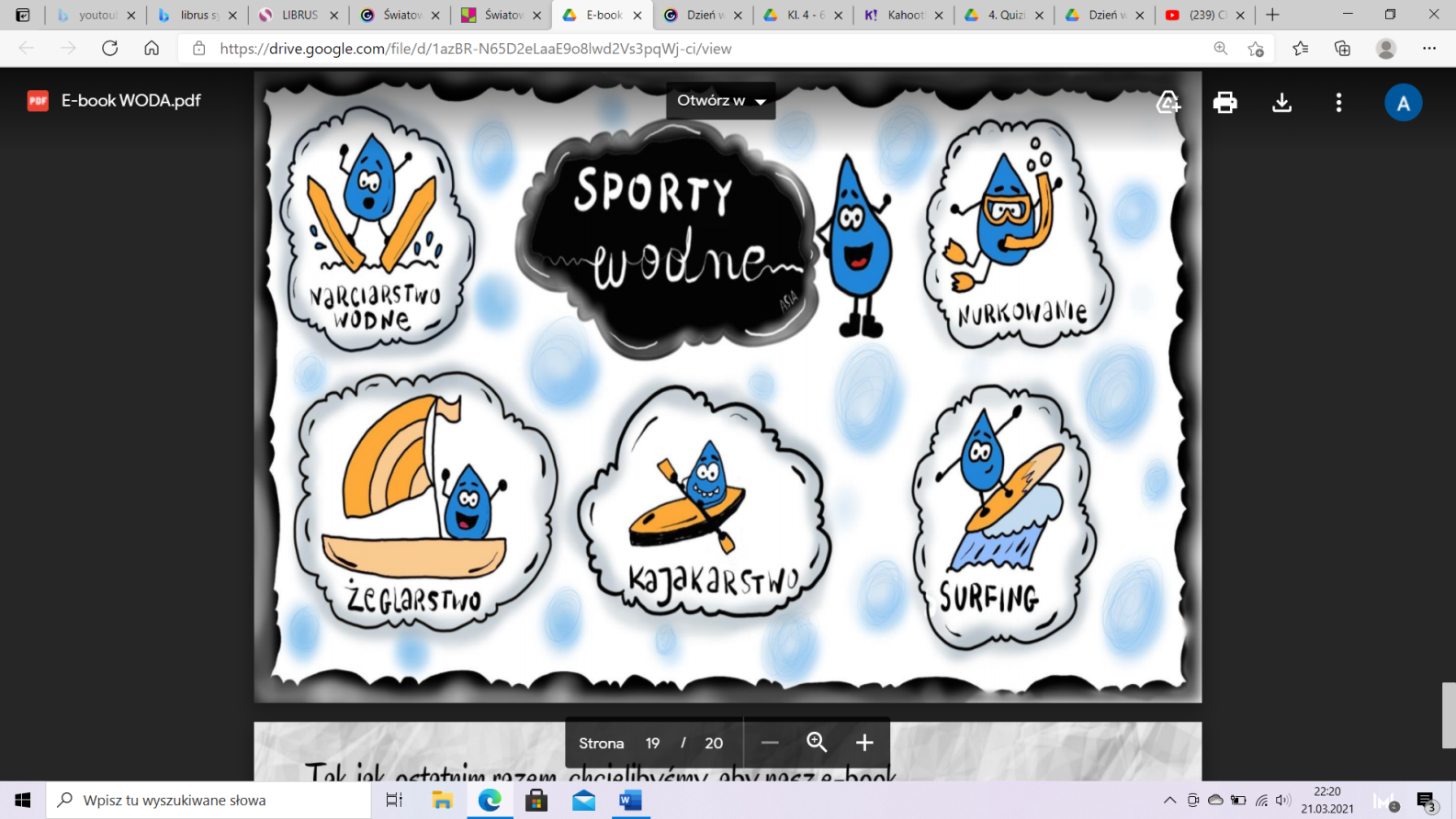       Skoro ŚWIATOWY DZIEŃ WODY to i  MODEL DOLINY
Gabrysia z 4b w ramach przyrody wykonała go i napisała: „Na początku ukształtowałam piasek, zrobiłam trawę za pomocą plasteliny i przerysowywałam ją nożyczkami, następnie ulepiłam 3 kamienie ,zrobiłam pofalowane paski z niebieskiej plasteliny i wlałam wodę .
Tak powstała moja dolina:)” Dolina  to forma wklęsła terenu w której płynie rzeka. Jak to się ma do ŚWIATOWEGO DNIA WODY? Odpowiedź znajduje się w artykule w „Eko kalendarzu”
https://www.ekokalendarz.pl/swiatowy-dzien-wody/     Klasy piąte w ramach wdżwr miały okazję zapoznać  się z krótkim filmikiem:
https://www.youtube.com/watch?v=Gop5FpzhxHk po czym na uwagę pozytywną każdy chętny mógł  narysować/ namalować mapę myśli pod nazwą „Jak piątoklasista razem ze swoją rodziną może oszczędzać wodę?”
     Na zajęciach  koła geograficznego  uczniowie wraz z opiekunem włączyli  się do tegorocznych obchodów  Światowego Dnia Wody poprzez realizację tematu ,,Zasoby wody 
i ich ochrona”. Obejrzeli film ,,Zasoby wody i ich ochrona” na platformie epodreczniki.pl https://epodreczniki.pl/a/film/DABlXMKaz. Po obejrzeniu filmu wykonali  Multimedialne ćwiczenia interaktywne ,,Zasoby wody i ich ochrona”  zamieszczone na platformie epdreczniki.pl https://epodreczniki.pl/a/multimedialne-cwiczenia-interaktywne/DgNtk8Ect

Lekcja  geografii  w klasach 7
Podczas realizacji tematu ,, Zanieczyszczenie środowiska przyrodniczego w Polsce” oceniano stan ekologiczny wód śródlądowych w Polsce na podstawie map tematycznych, wykresów zamieszczonych zeszycie ćwiczeń  oraz w podręczniku do geografii dla klasy siódmej Planeta Nowa Nowa Era. Podano przykłady czynności, które możemy wykonywać codziennie, aby
chronić środowisko przyrodnicze – w tym również  środowisko wodne. Na zakończenie zajęć rozwiązano Sudoku Wodne - Po co nam woda?     Lekcja geografii w klasach 6.
Podczas realizacji tematu: ,,Energetyka w Europie „- omawiano odnawialne źródła energii elektrycznej, do których należy energia wód płynących. Podano zalety elektrowni bazujących na energii wód płynących oraz wyjaśniono dlaczego elektrownie wodne są budowane najczęściej w górach, a na nizinach rzadziej. Wymieniono europejskie państwa , w których elektrownie wodne odgrywają ogromną rolę.     Klasa 7c w ramach biologii na podstawie poniższych filmów wykonała (chętni uczniowie) 
w zeszycie notatkę, która była odpowiedzią na następujące pytania:
1) Dlaczego warto pić wodę? https://www.youtube.com/watch?v=QYuM7Y8u-ms
2) Jaki wpływ na nasz mózg ma woda? https://www.youtube.com/watch?v=qtqhq3GAHug
     Uczniowie klas 8b i 8c w ramach lekcji biologii  po zapoznaniu się z filmem: „Czy zabraknie nam wody?” - Katarzyny Gandor (czas trwania 14:58 min., film w języku polskim)  mogli dokonać zapisu przemyśleń: Jak rozumiesz następujące cytaty.? Odpowiedz do pytania.
1) Kto panuje nad wodą ten panuje nad ludźmi.
- Jakie jest biologiczne znaczenie wody dla życia człowieka? ( 6 przykładów)
- Jaką moc te słowa mogą mieć w przyszłości?
2) Kasia Gandor: „Coraz częściej mówi się o tym, że woda w nadchodzącym stuleciu będzie tym, czym ropa była w poprzednim - płynnym złotem.
Prof. Szymon Szewrański: W moim odczuciu to jest bardzo nietrafione porównanie. Woda będzie tym, czym ropa naftowa? Nie, będzie gorzej.”
- Z jakich powodów ropę naftową nazywano płynnym złotem? Dlaczego określa się tak teraz wodę?
- Jakie jest Wasze zdanie na temat tego porównania i przyszłej roli wody?
3) „My ludzie jesteśmy tak przyzwyczajeni, że kiedy się coś dzieje poważnego to o tym bardzo dużo mówimy, a za chwilę zapominamy. Tak jest o powodziach, tak jest o suszach. Kiedy jest okres wegetacyjny, rolnicy głośno mówią o suszy, my wszyscy się tym przejmujemy. (...)  To jest tak kilka miesięcy, problem mija i my tak poniekąd zapominamy. 
Ja myślę, że wchodzimy w takie lata, kiedy tych okresów zapomnienia mamy coraz mniej.” prof. Ewa Burszta-Adamiak
- Co możemy zrobić, by nie zapominać o problemach związanych z wodą i zmianami klimatycznymi?
- Jak wzbudzać świadomość i pamiętać samemu/samej o odpowiedzialności za zmiany 
w naszym otoczeniu i w świecie?
     Klasa 4a podczas godz. wych. po zapoznaniu się z prezentacją i rozmowie na temat znaczenia wody w przyrodzie i dla człowieka zebrała pomysły na jej oszczędzanie. Oto one:
- Zamiast kąpieli w wannie bierzemy prysznic.
- Podczas mycia zębów zakręcamy wodę.
- Podlewamy kwiaty wodą deszczową.
- Staramy się myć naczynia w zmywarce lub misce.
- Dokręcamy kran aby nie kapała woda.
- Uruchamiamy tylko pełną pralkę i zmywarkę.
- Gotujemy potrawy w garnkach pod przykryciem.
- Gotujemy potrawy na parze.
- Gotujemy potrawy jednogarnkowe
- Zakładamy specjalną nakładkę z sitkiem na baterię (perlator) - powoduje to napowietrzenie wody i optycznie zwiększa się jej strumień, a przez to zużycie wody zmniejsza się.
- Wykorzystujemy wodę ponownie np. wodę z kąpieli do mycia podłogi.
- Gdy pierzemy rzeczy nie bardzo brudne to na szybkim praniu.
    Temat Światowego Dnia Wody został poruszony na godz. wych. w klasie 5b.
Na podstawie obejrzanej prezentacji  uczniowie wraz z wychowawcą rozmawiali o tym:
- Po co nam woda?
- Ile wody zużywamy na co dzień?
- Czym zanieczyszcza się wodę?
- Jak każdy z nas może oszczędzać wodę?

     Klasa 5c podczas godz. wych.  pochyliła się nad tematem wody w Afryce, wykonała quiz 
o wodzie oraz rozmawiała o tym jak oszczędzać wodę.

     Na lekcji z wychowawcą w klasie 6b został zrealizowany temat: Ślad wodny - co to właściwe jest? W czasie omawianych zajęć wykorzystano prezentację Genially ,, Ślad wodny”, zamieszczoną na padlecie Beaty Surtel Światowy Dzień Wody 22 marca.
Zapoznano uczniów z  pojęciem ,,śladu wodnego”. Uczniowie dowiedzieli się, ile litrów zużywa się do produkcji poszczególnych produktów. Dyskutowano -  jak zmniejszyć swój ślad wodny. Na zakończenie zajęć każdy uczeń obliczył swój ślad wodny,  który jest równy ilości wody potrzebnej do produkcji towarów i usług konsumowanych przez  ucznia.
Do obliczenia  indywidualnego  śladu wodnego wykorzystano  rozszerzony  kalkulator śladu wodnego opracowany przez naukowców z UNESCO-IHE.
https://waterfootprint.org/en/resources/interactive-tools/personal-water-footprint-calculator/personal-calculator-extended/     W dniu 22.03. 6c na godz. wych. była się pogadanka o wodzie, zaśmiecaniu rzek, jezior 
i mórz, gospodarowanie wodą, fragment filmu Spirited Away - oczyszczenie boga rzeki 
z zanieczyszczeń i śmieci, prezentacja o wodzie.W klasie 7a na godz. wychowawczej  24 marca poruszony został temat Światowego Dnia Wody na podstawie filmu: „Czy zabraknie nam wody?. O sytuacji wodnej na świecie i naszej współodpowiedzialności za nią” rozważane były:
- globalne zasoby wodne i znaczenie wody na świecie.
- kryzys wodny i zagrożenia z nim związane
-  problem nierówności w dostępie i wykorzystaniu wody na świecie.
- współodpowiedzialność za gospodarowanie zasobami (wirtualnej) wody na świecie.     Podczas zajęć z wychowawcą 7c również rozmawiała na temat Światowego Dnia Wody.
Bazą do dyskusji były filmiki:
Link 1: https://www.youtube.com/watch?v=HU3zbIiiqv8
Link 2: https://www.youtube.com/watch?v=Gop5FpzhxHk
Link 3: https://www.youtube.com/watch?v=fvCHB-hStWs
       W klasie 8c na zajęciach z wychowawcą została przedstawiona prezentacja Światowy Dzień Wody oraz przeprowadzona dyskusja na temat sposobów oszczędzania wody 
w codziennym życiu.    Działania podjęte w ramach ŚWIATOWEGO DNIA WODY zostały zamieszczone na fb
 i stronie naszej szkoły.                                                                                       Koordynator akcji
                                                                                       Bożena Stachowska
    

